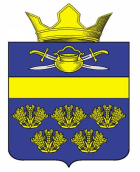 АДМИНИСТРАЦИЯ ВЕРХНЕКУРМОЯРСКОГО СЕЛЬСКОГО ПОСЕЛЕНИЯ КОТЕЛЬНИКОВСКОГО МУНИЦИПАЛЬНОГО РАЙОНА ВОЛГОГРАДСКОЙ ОБЛАСТИот 10 февраля 2021                                                                                         № 3О внесении изменений в постановление администрации Верхнекурмоярского сельского поселения Котельниковского муниципального района Волгоградской области от 08.09.2015г. № 48 «Об утверждении административного регламента предоставления администрацией Верхнекурмоярского сельского поселения Котельниковского муниципального района Волгоградской области муниципальной услуги «Передача в собственность граждан занимаемых ими жилых помещений муниципального жилищного фонда в порядке приватизации»В соответствии с Федеральным законом от 06.10.2003г. № 131-ФЗ «Об общих принципах организации местного самоуправления в Российской Федерации», Федеральным законом от 27.07.2010г. № 210-ФЗ «Об организации предоставления государственных и муниципальных услуг»,  Уставом Верхнекурмоярского сельского поселения Котельниковского муниципального района Волгоградской области, администрация Верхнекурмоярского  сельского поселения Котельниковского муниципального района Волгоградской области постановляет:Внести в  постановление  администрации Верхнекурмоярского сельского поселения Котельниковского муниципального района Волгоградской области от 08.09.2015 №48 «Об утверждении административного регламента предоставления администрацией Верхнекурмоярского сельского поселения Котельниковского муниципального района Волгоградской области муниципальной услуги «Передача в собственность граждан занимаемых ими жилых помещений муниципального жилищного фонда в порядке приватизации»  следующие изменения:1.1  Пункт 2.6 Административного регламента изложить в следующей редакции:«2.6. Перечень документов, необходимых для предоставления муниципальной услуги. Для предоставления муниципальной услуги заявитель представляет  самостоятельно  следующие документы: - заявление  об оформлении договора по форме согласно приложению  № 1 к административному регламенту;- документы, удостоверяющие личность  заявителя, иных граждан занимаемых жилых помещений и членов их семьи; - письменное согласие всех совместно проживающих совершеннолетних членов семьи, а также несовершеннолетних в возрасте от 14 до 18 лет на получение помещения в собственность либо их письменный отказ от участия в приватизации; - согласие на обработку персональных данных.Заявитель вправе представить по собственной инициативе:-  договор социального найма жилого помещения, право пользования которого принадлежит заявителю;- справки бюро технической инвентаризации, подтверждающие отсутствие зарегистрированного права собственности на приватизированные жилые помещения.Администрация Верхнекурмоярского  сельского поселения не вправе требовать от заявителя:1) представления документов и информации или осуществления действий, представление или осуществление которых не предусмотрено нормативными правовыми актами, регулирующими отношения, возникающие в связи с предоставлением муниципальной услуги;2) представления документов и информации, в том числе подтверждающих внесение заявителем платы за предоставление муниципальной услуги, которые находятся в распоряжении администрации Верхнекурмоярского  сельского поселения, в соответствии с нормативными правовыми актами Российской Федерации, нормативными правовыми актами Волгоградской области, муниципальными правовыми актами, за исключением документов, включенных в определенный частью 6 статьи 7 Федерального закона от 27.07.2010 г. № 210-ФЗ «Об организации предоставления государственных и муниципальных услуг» перечень документов. Заявитель вправе представить указанные документы и информацию в администрацию Верхнекурмоярского  сельского поселения по собственной инициативе;3) осуществления действий, в том числе согласований, необходимых для получения муниципальной услуги и связанных с обращением в иные государственные органы, органы местного самоуправления, организации, за исключением получения услуг и получения документов и информации, предоставляемых в результате предоставления таких услуг, включенных в перечни, указанные в части 1 статьи 9 Федерального закона от 27.07.2010 г. № 210-ФЗ «Об организации предоставления государственных и муниципальных услуг»;4) представления документов и информации, отсутствие и (или) недостоверность которых не указывались при первоначальном отказе в приеме документов, необходимых для предоставления муниципальной услуги, либо в предоставлении муниципальной услуги, за исключением следующих случаев:а) изменение требований нормативных правовых актов, касающихся предоставления муниципальной услуги, после первоначальной подачи заявления о предоставлении муниципальной услуги;б) наличие ошибок в заявлении о предоставлении муниципальной услуги и документах, поданных заявителем после первоначального отказа в приеме документов, необходимых для предоставления муниципальной услуги, либо в предоставлении муниципальной услуги и не включенных в представленный ранее комплект документов;в) истечение срока действия документов или изменение информации после первоначального отказа в приеме документов, необходимых для предоставления муниципальной услуги, либо в предоставлении муниципальной услуги;г) выявление документально подтвержденного факта (признаков) ошибочного или противоправного действия (бездействия) должностного лица администрации Верхнекурмоярского  сельского поселения, муниципального служащего, работника многофункционального центра, работника организации, предусмотренной частью 1.1 статьи 16 Федерального закона от 27.07.2010 г. № 210-ФЗ «Об организации предоставления государственных и муниципальных услуг», при первоначальном отказе в приеме документов, необходимых для предоставления муниципальной услуги, либо в предоставлении муниципальной услуги, о чем в письменном виде за подписью главы администрации Верхнекурмоярского  сельского поселения, руководителя многофункционального центра при первоначальном отказе в приеме документов, необходимых для предоставления муниципальной услуги, либо руководителя организации, предусмотренной частью 1.1 статьи 16 Федерального закона от 27.07.2010 г. № 210-ФЗ «Об организации предоставления государственных и муниципальных услуг», уведомляется заявитель, а также приносятся извинения за доставленные неудобства.». 2. Настоящее постановление вступает в законную силу после его официального обнародования. Глава Верхнекурмоярскогосельского поселения                                           А.С.Мельников  ПОСТАНОВЛЕНИЕ 